Ενημέρωση του ΣΥΑΕ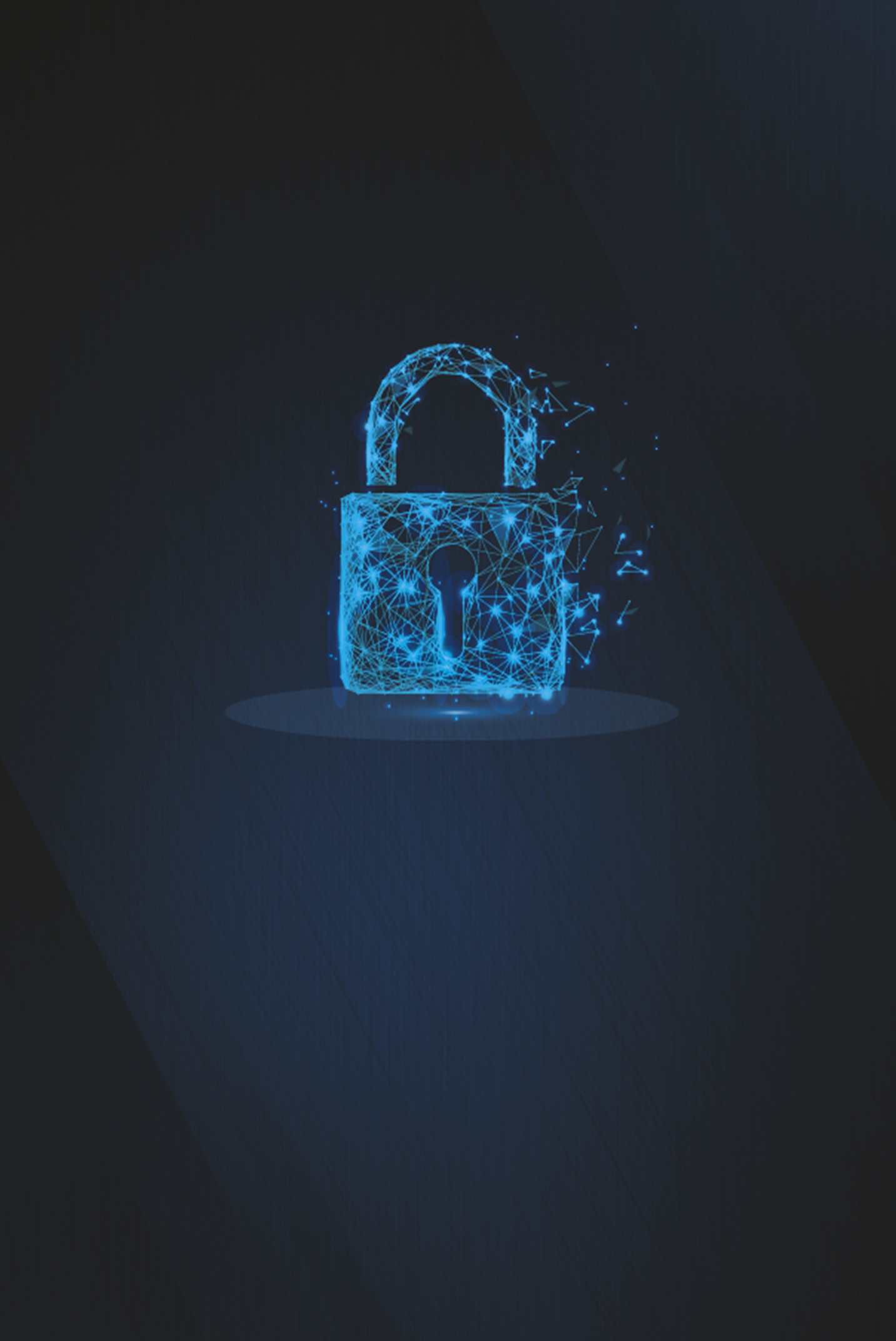 για την Προστασία Προσωπικών Δεδομένων σύμφωνα με τον Κανονισμό (ΕΕ) 2016/679 και τη σχετική ελληνική νομοθεσίαΑπό την 25.5.2018 εφαρμόζεται ο Γενικός Κανονισμός Προστασίας Δεδομένων (ΕΕ) 2016/679, γνωστός και ως ΓΚΠΔ, με τον οποίον ενισχύεται το πλαίσιο της προστασίας των υποκειμένων των δεδομένων όσον αφορά την επεξεργασία δεδομένων προσωπικού χαρακτήρα στην Ευρωπαϊκή Ένωση.  Ο ΣΥΑΕ συμμορφώνεται και με τον ΓΚΠΔ στο πλαίσιο της δραστηριότητας και του σκοπού του και λαμβάνει τα προβλεπόμενα και διαθέσιμα τεχνικά και οργανωτικά μέτρα κατά τα προβλεπόμενα στον ΓΚΠΔ.Υπεύθυνος Επεξεργασίας – Στοιχεία επικοινωνίαςΟ ΣΥΑΕ είναι υπεύθυνος επεξεργασίας με τα εξής στοιχεία επικοινωνίας:Διεύθυνση Έδρας: 	Βησσαρίωνος 9 & Σινά, Αθήνα 106 72		Τηλέφωνο: 	210 36 16 572			Ποια  προσωπικά δεδομένα μου δεδομένα συλλέγονται και πως;Τα προσωπικά δεδομένα τα οποία συλλέγει και επεξεργάζεται ο ΣΥΑΕ περιορισμένα και κατά περίπτωση είναι μόνον αυτά που είναι απαραίτητα κάθε φορά για συγκεκριμένο και σαφώς ορισμένο σκοπό και τη συγκεκριμένη νομική βάση.Σκοπός είναι η καλύτερη και εξατομικευμένη εξυπηρέτησή σας και η ενημέρωσή σας για νέες υπηρεσίες και προϊόντα που ανταποκρίνονται στις ανάγκες σας.Στο πλαίσιο αυτό, η επεξεργασία αφορά τα προσωπικά δεδομένα που παρέχετε στον ΣΥΑΕ σε πραγματικό διαδραστικό χρόνο όταν χρησιμοποιείτε τους επίσημους διαδικτυακούς μας τόπους, τις υπηρεσίες μας ή αλληλεπιδράτε μαζί μας, ή επικοινωνώντας μαζί μας. Τα προσωπικά δεδομένα που μας παρέχετε περιλαμβάνουν στοιχεία ανάλογα με τον τρόπο αλληλεπίδρασης με τον ΣΥΑΕ, για παράδειγμα τον ιστότοπο που επισκέπτεστε ή τις υπηρεσίες που χρησιμοποιείτε, που είναι απολύτως απαραίτητα για κάθε συναλλακτική ή συμβατική σχέση σας με τον Σύλλογό μας, όπως:Δεδομένα ταυτοποίησης όπως ονοματεπώνυμο, ΑΔΤ, Αρ. διαβατηρίου.Δεδομένα επικοινωνίας (ταχυδρομική διεύθυνση, σταθερά και κινητά τηλέφωνα, διεύθυνση ηλεκτρονικού ταχυδρομείου).Με τη δημιουργία λογαριασμού χρήστη  έχετε την επιλογή να δώσετε τη συγκατάθεσή σας ότι μπορούμε επίσης να λάβουμε δεδομένα καταγράφοντας τον τρόπο με τον οποίο αλληλεπιδράτε με τους ιστότοπους, τα προϊόντα ή τις υπηρεσίες μας. Τα δεδομένα αυτά αφορούν:cookies που διευκολύνουν την πρόσβαση και χρήση συγκεκριμένων υπηρεσιών ή /και σελίδων του δικτυακού ιστοτόπου μας. Για ποιους σκοπούς γίνεται η επεξεργασία και ποια η νομική της βάση;Τα προσωπικά δεδομένα συλλέγονται σύμφωνα με τον ΓΚΠΔ και την ισχύουσα νομοθεσία, είτε με την εγγραφή σας για τους ακόλουθους σκοπούς:Επεξεργασία προσωπικών δεδομένων με τη συγκατάθεσή σας.Επεξεργασία προσωπικών δεδομένων για την εκτέλεση σύμβασης της οποίας το υποκείμενο των δεδομένων είναι συμβαλλόμενο μέρος.Επεξεργασία προσωπικών δεδομένων για την εκπλήρωση των έννομων υποχρεώσεών μας.Επεξεργασία προσωπικών δεδομένων για τους σκοπούς έννομου συμφέροντός μας.Ο ΣΥΑΕ μπορεί να επεξεργαστεί τα προσωπικά σας δεδομένα, για τους ακόλουθους σκοπούς ανά νομική βάση:1. Με τη συγκατάθεσή σας:Ταυτοποίηση και επικοινωνία μαζί σας εφόσον έχετε συμπληρώσει ηλεκτρονικά τις φόρμες που είναι διαθέσιμες στον διαδικτυακό τόπο.2. Για την εκτέλεση της σύμβασης ή την προσυμβατική διαδικασία:Επεξεργασία των απαραίτητων προσωπικών δεδομένων μετά από ειδικούς όρους σύμβασης και με τη συγκατάθεση του αντισυμβαλλομένου - Επεξεργασία για την εκπλήρωση έννομης υποχρέωσης.3. Για την εκπλήρωση των νομικών μας υποχρεώσεων: Εκπλήρωση των υποχρεώσεών μας που επιβάλλονται από  την ισχύουσα νομοθεσία για τα μέλη και το προσωπικό μας.Εκπλήρωση των υποχρεώσεών μας σύμφωνα με την ισχύουσα νομοθεσία  έναντι δημοσίων αρχών και φορέων (Εποπτικές, Ανεξάρτητες, Αστυνομικές, Δικαστικές).  4. Για λόγους έννομου συμφέροντός μας:Προώθηση σε σας νέων υπηρεσιών μας καθώς και σε νέα μέλη όταν υπάρχει η ενδεδειγμένη συγκατάθεσή τους.Ανάπτυξη και βελτίωση των παρεχόμενων υπηρεσιών μέσα από τις συναλλακτικές σας δραστηριότητες και ενδιαφέροντα.Διαχείριση των  παραπόνων σας.Πρόληψη παράνομων δραστηριοτήτων και ασφάλεια μελών, επισκεπτών και του προσωπικού συμπεριλαμβανομένου του συστήματος βιντεοεπιτήρησης, που λειτουργεί σύμφωνα με την ισχύουσα νομοθεσία.Προστασία και ασφάλεια των συστημάτων πληροφορικής.Ποιοι είναι οι αποδέκτες των προσωπικών μου δεδομένων;Οι υπάλληλοι του ΣΥΑΕ οι οποίοι είναι αρμόδιοι για τη διαχείριση και λειτουργία της εκάστοτε σύμβασης ή συναλλακτικής σχέσης του μέλους ή του εργαζόμενου με τον ΣΥΑΕ για την εκπλήρωση των υποχρεώσεων που απορρέουν από αυτές καθώς και των σχετικών υποχρεώσεων που επιβάλλονται από τον νόμο, οι οποίοι οφείλουν να τηρούν το νομοθετικό πλαίσιο και δεσμεύονται για την τήρηση της Πολιτικής Ασφάλειας Πληροφοριών του ΣΥΑΕ.Στο πλαίσιο αυτό, πρόσβαση στα προσωπικά σας δεδομένα έχουν και οι υπάλληλοι του ΣΥΑΕ στα πλαίσια της εκτέλεσης των καθηκόντων που τους ανέθεσε η ίδια σαν υπεύθυνος επεξεργασίας και σύμφωνα με τον ΓΚΠΔ.Ο ΣΥΑΕ είναι υποχρεωμένος ή δικαιούται να κοινοποιεί τα προσωπικά σας δεδομένα σε διάφορους τρίτους αποδέκτες όπως:Ασφαλιστικοί Φορείς, Δημόσιοι Οργανισμοί, Επιμελητήρια και Δημόσιες Επιχειρήσεις.Εποπτικές, Ανεξάρτητες, Αστυνομικές, Δικαστικές, και γενικά σε Δημόσιες αρχές στο πλαίσιο των αρμοδιοτήτων τους Φυσικά ή νομικά πρόσωπα που λειτουργούν ως εκτελούντες την επεξεργασία κατ’ εντολή του Συλλόγου, οι οποίοι συμμορφώνονται με τις οδηγίες της και τον ΓΚΠΔ και την ισχύουσα νομοθεσία, που διασφαλίζεται από τις σχετικές συμβάσεις. Πόσο χρόνο διατηρούνται τα δεδομένα μου;Ο ΣΥΑΕ διατηρεί τα προσωπικά σας δεδομένα και μόνον για το διάστημα που απαιτείται για τους σκοπούς της επεξεργασίας.  Ωστόσο οφείλει να διατηρεί τα προσωπικά δεδομένα για χρονικό διάστημα που καθορίζεται από το ισχύον νομικό και κανονιστικό πλαίσιο. Σε περίπτωση σύναψης σύμβασης, τα προσωπικά δεδομένα διατηρούνται έως και δέκα (10) χρόνια μετά την λήξη της σύμβασης.  Εάν υπάρχουν σε εξέλιξη δικαστικές εκκρεμότητες για τη σύμβαση αυτή, ο χρόνος διατήρησης παρατείνεται και πέραν της δεκαετίας , μέχρι την έκδοση αμετάκλητης δικαστικής απόφασηςΤα αιτήματα που έχουν απορριφθεί (δεν υπογράφηκε σύμβαση) θα διατηρούνται για δυο (2) χρόνια. Τι είναι τα cookies και γιατί τα συλλέγει ο ΣΥΑΕ;Για να διασφαλίσουμε ότι ο ιστότοπός μας λειτουργεί σωστά, ενδέχεται μερικές φορές να τοποθετήσουμε ένα μικρό κομμάτι δεδομένων που είναι γνωστό ως cookie στον υπολογιστή ή την κινητή συσκευή σας.  Ένα cookie είναι ένα αρχείο κειμένου που αποθηκεύεται από έναν διακομιστή ιστού σε έναν υπολογιστή ή μια κινητή συσκευή.  Το περιεχόμενο ενός cookie μπορεί να ανακτηθεί ή να διαβαστεί μόνο από το διακομιστή που δημιουργεί το cookie.  Το κείμενο σε ένα cookie αποτελείται συχνά από αναγνωριστικά, ονόματα τοποθεσιών και ορισμένους αριθμούς και χαρακτήρες. Τα cookies είναι μοναδικά για τα προγράμματα περιήγησης ή τις κινητές εφαρμογές που χρησιμοποιείτε και επιτρέπουν στους ιστότοπους να αποθηκεύουν δεδομένα όπως οι προτιμήσεις σας.Ο ΣΥΑΕ χρησιμοποιεί cookies επιδόσεων. Περισσότερα για τα Cookies μπορείτε να δείτε εδώ.Πως προστατεύονται τα δεδομένα μου;Στον ΣΥΑΕ εργαζόμαστε καθημερινά για να εξασφαλίσουμε ότι τα προσωπικά δεδομένα που λαμβάνουμε:Τίθενται σε επεξεργασία με νόμιμο, δίκαιο και διαφανή τρόπο.Συλλέγονται αποκλειστικά για συγκεκριμένους και νόμιμους σκοπούς.Είναι επαρκή, σχετίζονται με τον σκοπό για τον οποίο τα συλλέγουμε και περιορίζονται στα απαραίτητα.Είναι ακριβή και ενημερωμένα.Διατηρούνται αποκλειστικά εντός του καθορισμένου χρονικού πλαισίου και όχι περισσότεροΤίθενται σε επεξεργασία με τέτοιο τρόπο ώστε να εξασφαλίζεται η απαραίτητη ασφάλεια των προσωπικών δεδομένων.Ποια είναι τα δικαιώματά μου;Τα μέλη έχουν τα ακόλουθα δικαιώματα:Το δικαίωμα πρόσβασηςΜπορείτε ανά πάσα στιγμή να ενημερωθείτε από εμάς για τα προσωπικά σας δεδομένα που διατηρούμε, και να έχετε πρόσβαση σε αυτά.Το δικαίωμα στη διόρθωση δεδομένωνΈχετε τη δυνατότητα να απευθυνθείτε σε εμάς για να διορθώσουμε τα δεδομένα που είναι ανακριβή.Το «δικαίωμα στη λήθη»Εφόσον δεν μας υποχρεώνει κάποιο νομοθετικό πλαίσιο να διατηρήσουμε τα δεδομένα που διατηρούμε και σχετίζονται με εσάς, μπορείτε να μας ζητήσετε να τα διαγράψουμε.Το δικαίωμα στη φορητότητα των δεδομένωνΜπορείτε να μας ζητήσετε να διαβιβάσουμε τα δεδομένα σας σε άλλο φορέα.Το δικαίωμα στην εναντίωση και στον περιορισμό της επεξεργασίαςΣε περίπτωση που διαφωνείτε με τον τρόπο που επεξεργαζόμαστε τα προσωπικά σας δεδομένα μπορείτε να αιτηθείτε τη διακοπή ή τον περιορισμό της επεξεργασίας.Το δικαίωμα άρσης συναίνεσης Έχετε το δικαίωμα να αποσύρετε τη συγκατάθεσή σας στην επεξεργασία των δεδομένων σας ανά πάσα στιγμή.Ο ΣΥΑΕ θα καταβάλει κάθε προσπάθεια να απαντήσει στο αίτημα που θα υποβάλλετε χωρίς καθυστέρηση και σε κάθε περίπτωση εντός μηνός από την παραλαβή του αιτήματος.  Η εν λόγω προθεσμία παρατείνεται για δύο (2) ακόμα μήνες, εφόσον απαιτείται λαμβανομένων υπόψη της πολυπλοκότητας του αιτήματος και του αριθμού των αιτημάτων.  Ο Σύλλογος θα σας ενημερώσει για την εν λόγω παράταση εντός μηνός από την παραλαβή του αιτήματος, καθώς και για τους λόγους της καθυστέρησης.  Εάν έχετε υποβάλει το αίτημα με ηλεκτρονικά μέσα, η ενημέρωση παρέχεται, εάν είναι δυνατόν, με ηλεκτρονικά μέσα, εκτός εάν εσείς ως το υποκείμενο των δεδομένων ζητήσετε κάτι διαφορετικό.Ο ΣΥΑΕ έχει σε κάθε περίπτωση δικαίωμα να αρνηθεί την ικανοποίηση του αιτήματός σας για περιορισμό της επεξεργασίας ή διαγραφή των προσωπικών σας δεδομένων, εάν η επεξεργασία αυτή είναι απαραίτητη για τη θεμελίωση, άσκηση ή υποστήριξη νόμιμων δικαιωμάτων της ή την εκπλήρωση υποχρεώσεών της.Οι ανωτέρω υπηρεσίες παρέχονται δωρεάν.  Σε περίπτωση ωστόσο που τα αιτήματά σας είναι προδήλως αβάσιμα, υπερβολικά ή επαναλαμβανόμενα, ο Σύλλογος δύναται είτε να επιβάλει εύλογο τέλος, ενημερώνοντάς σας σχετικά, είτε να αρνηθεί να ανταποκριθεί σε αυτά τα αιτήματα.  Για να ασκήσετε τα δικαιώματά σας  πατήστε εδώΑνάκληση της συγκατάθεσηςΈχτε το δικαίωμα επίσης να ανακαλέσετε τη συγκατάθεσή σας ανά πάσα στιγμή.  Η ανάκληση της συγκατάθεσης σας δεν θίγει τη νομιμότητα της επεξεργασίας που βασίστηκε σε αυτή  και έγινε  πριν  της ανάκλησής της.Υπεύθυνος Προστασίας ΔεδομένωνΣε περίπτωση που έχετε ερωτήσεις σχετικά με την προστασία των δεδομένων σας και τα δικαιώματά σας, μπορείτε να στείλετε email στο syae_dataprivacy@oase.gr ή να απευθυνθείτε  έγγραφα στην ταχυδρομική διεύθυνση: Υπεύθυνος Προστασίας Δεδομένων, Βησσαρίωνος 9 & Σινά, Αθήνα 106 72και θα απαντήσουμε σε αυτές το συντομότερο δυνατόν και όχι αργότερα από ένα μήνα.Αρχή Προστασίας Δεδομένων Προσωπικού ΧαρακτήραΈχετε δικαίωμα να υποβάλλετε καταγγελία στην Αρχή Προστασίας Δεδομένων Προσωπικού Χαρακτήρα (www.dpa.gr), η οποία είναι η αρμόδια εποπτική αρχή για την προστασία των θεμελιωδών δικαιωμάτων και ελευθεριών των φυσικών προσώπων έναντι της επεξεργασίας των προσωπικών δεδομένων του υποκειμένου, εφόσον θεωρείτε ότι προσβάλλονται τα δικαιώματά σας με οποιοδήποτε τρόπο.Σας παροτρύνουμε να δείτε την Πολιτική για την Ιδιωτικότητα και την Προστασία των Προσωπικών Δεδομένων του Συλλόγου μας στον παρακάτω σύνδεσμο Πολιτική Ιδιωτικότητας και προστασίας δεδομένων 